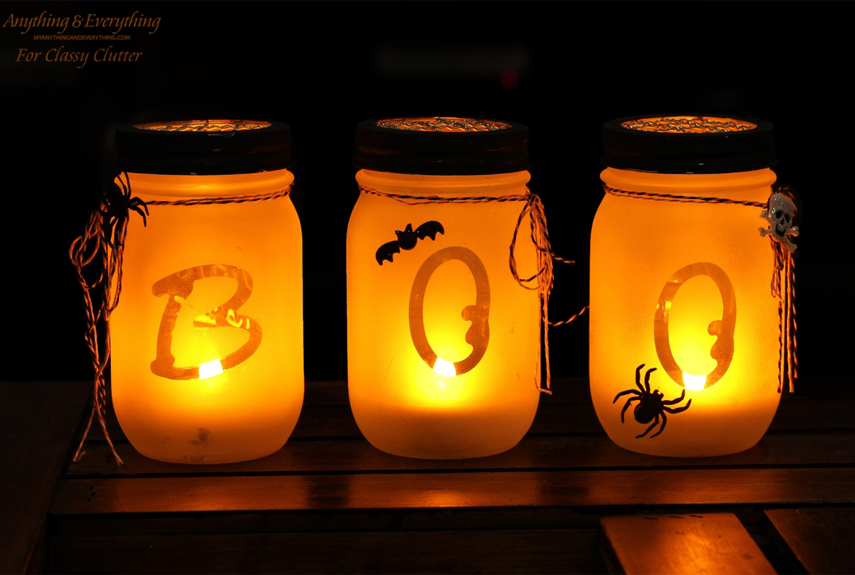 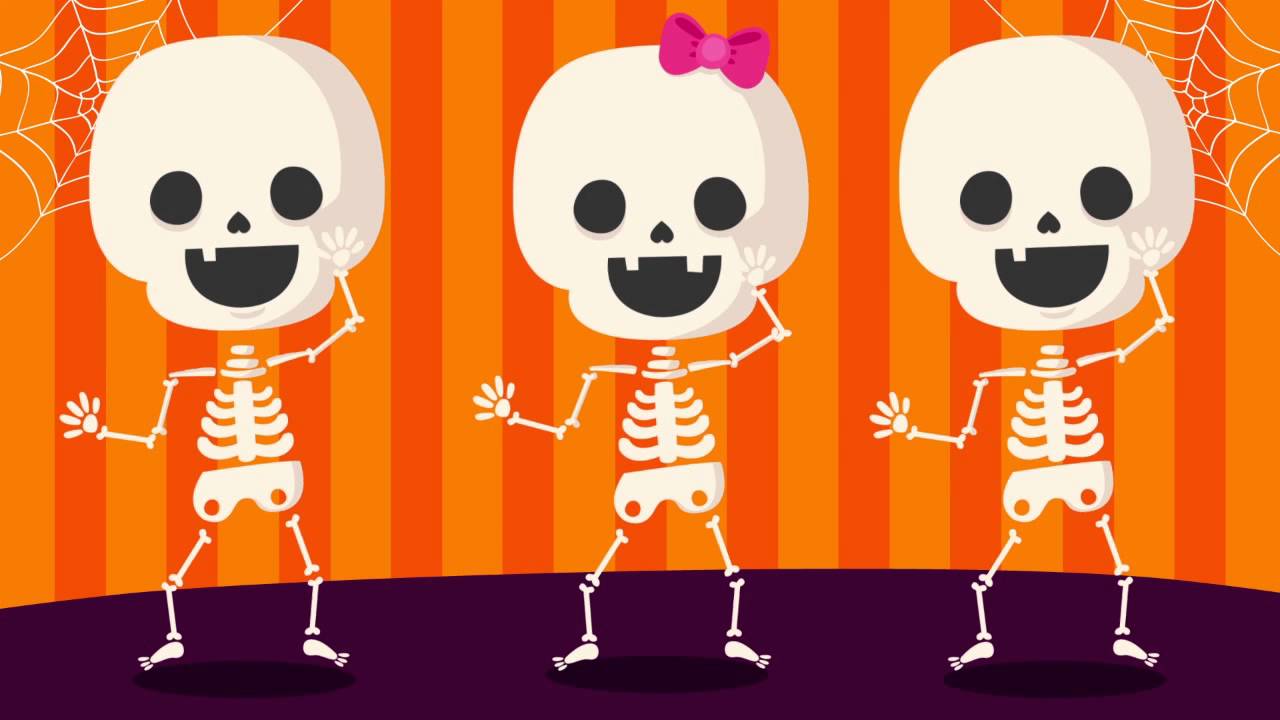         Programme Toussaint 2018 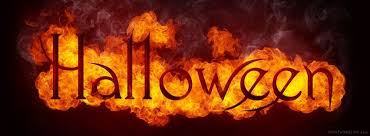 1ère semaineLundi 22 octobreMardi 23 octobreMercredi 24 octobreJeudi 25 octobreVendredi 26 octobre3 – 5 ansJeux de présentationJeux collectifsJeux musicauxSortie journéePlanétarium observatoirePique-nique palais LongchampMuséum D’histoire naturelle Sortie journéeParc Dinosaur’IstresRDV Métro Louis ArmandDépart 08h30 Retour 17h30Pique-nique famillesJournée à thèmeDroits de l’enfantsVeillée A partir de 19h303 – 5 ansJeux de présentationJeux collectifsPrépa spectacle veilléeSortie journéePlanétarium observatoirePique-nique palais LongchampMuséum D’histoire naturelle Sortie journéeParc Dinosaur’IstresRDV Métro Louis ArmandDépart 08h30 Retour 17h30Pique-nique famillesJournée à thèmeDroits de l’enfantsVeillée A partir de 19h302ième semaineLundi 29 octobreMardi 30 octobreMercredi 31 octobreJeudi 01 novembreVendredi 02 novembre3 – 5 ansParcours sportifAtelier maquillage et déguisementQuestion pour Un championFériéJeux sportifsAu parc HaïtiPique-nique au parc3 – 5 ansSpectacle De magieDéfilé d’HalloweenFête d’HalloweenOuverture aux parents à compter de 16h30Escape GameFériéCinémaPathé madeleine